 PROIECT DIDACTIC DATA: 07.02.2020                                                                                                                                CLASA:  I BPROFESOR ÎNV. PRIMAR: Stîlpeanu  Andreea   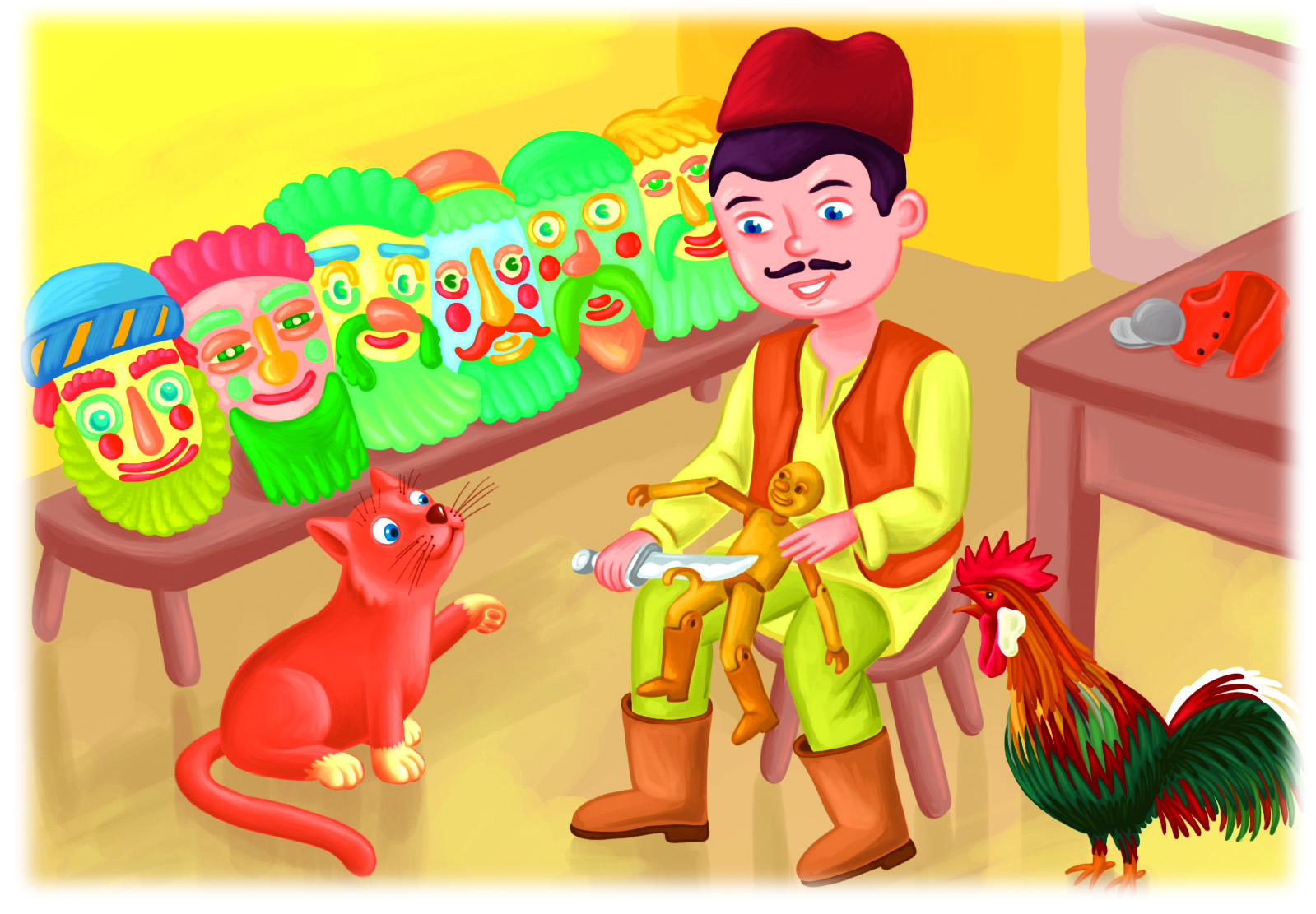  UNITATEA ŞCOLARĂ: Şcoala Gimnazială ,,Liviu Rebreanuʺ                                                                      ARIA CURRICULARĂ: Limbă şi comunicare                                                                                     DISCIPLINA: Comunicare în limba  românăUNITATEA TEMATICĂ:  Țara mea frumoasă! SUBIECTUL: Sunetul și literele ,,ș˝ / ,,Ș˝ de mână - ,,Meșterul popular˝ TIPUL LECŢIEI: însușire de noi cunoștințeFORMA DE REALIZARE: Activitate integratăDISCIPLINE INTEGRATE:     - Comunicare în limba română                                                        -Muzică și mișcare                                                       -Dezvoltare personală                                                       -Matematică și explorarea mediuluiCOMPETENŢE SPECIFICE:  Comunicare în limba română:1.1. Identificarea semnificaţiei unui mesaj oral, pe teme accesibile, rostit cu claritate;1.3. Identificarea unor sunete, silabe, cuvinte în enunţuri rostite cu claritate;2.1. Formularea unor enunţuri proprii în diverse situaţii de comunicare;2.3. Participarea cu interes la dialoguri simple, în diferite contexte de comunicare; 3.1. Citirea unor cuvinte şi propoziţii scurte, scrise cu litere de tipar sau de mână; 4.1. Scrierea literelor de mână.Dezvoltare personală: 2.1 Recunoașterea emoțiilor de bază în situații simple, familiare; 2.2. Identificarea regulilor de comunicare în activitatea şcolară.Matematică și explorarea mediului3.1 Descrierea unor fenomene/procese/structuri repetitive simple din mediul apropiat, în scopul identificării unor regularități.Muzică şi mişcare:2.1. Cântarea individuală sau în grup, asociind mişcarea sugerată de text şi de ritm.OBIECTIVE OPERAŢIONALE:            O1: să identifice sunetul “ș” aflat în diferite poziţii în cadrul unui cuvânt (la început, în interior sau la sfârşit);            O2: să asocieze sunetului “ș” litera corespunzătoare pe baza explicaţiilor învăţătoarei;            O3: să realizeze corespondența între litera de tipar și litera de mână;            O4: să scrie corect literele “ș”/,,Ş˝ de mână, aplicând regulile grafice învăţate;O5: să alcătuiască propoziții folosind cuvintele date.Strategia didactică: a) resurse procedurale: conversaţia, explicaţia,  metoda fonetică, analitico-sintetică , observația, exerciţiul,  jocul didactic, metoda cadranelor. b) resurse materiale: Decor tradițional: o măsuță rotundă cu scaune, obiecte de artă populară: ștergare, covoare, străchini, fus, furcă, ulcele, linguri de lemn, vârtelniță, coș, șoșoni, calendarul naturii, manual, caiete, filmuleț cu litera animată, secvențe despre meșteșuguri populare. c) resurse temporale: 50 minute (35 min. +15 min. activități recreative)d) resurse umane: 31 elevi + 2 elevi CESe) forme de organizare: frontală, individuală. Bibliografie● ştiinţifice:  - Cleopatra Mihăilescu, Tudora Pițilă – Comunicare în limba română, manual pentru clasa I, Editura Didactică și Pedagogică, Bucureşti, 2018;●  oficiale:     - Programa şcolară pentru clasa pregătitoare, I şi a II-a,   nr. 3418/19.03.2013● metodico – didactice:    - Suport de curs “Organizarea interdisciplinară a ofertelor de învăţare pentru formarea competenţelor cheie la şcolarii mici ˝;    - Ioan Şerdean, Didactica limbii şi literaturii române în învăţământul primar, Editura Corint, Bucureşti, 2005.    - wwwdidactic.ro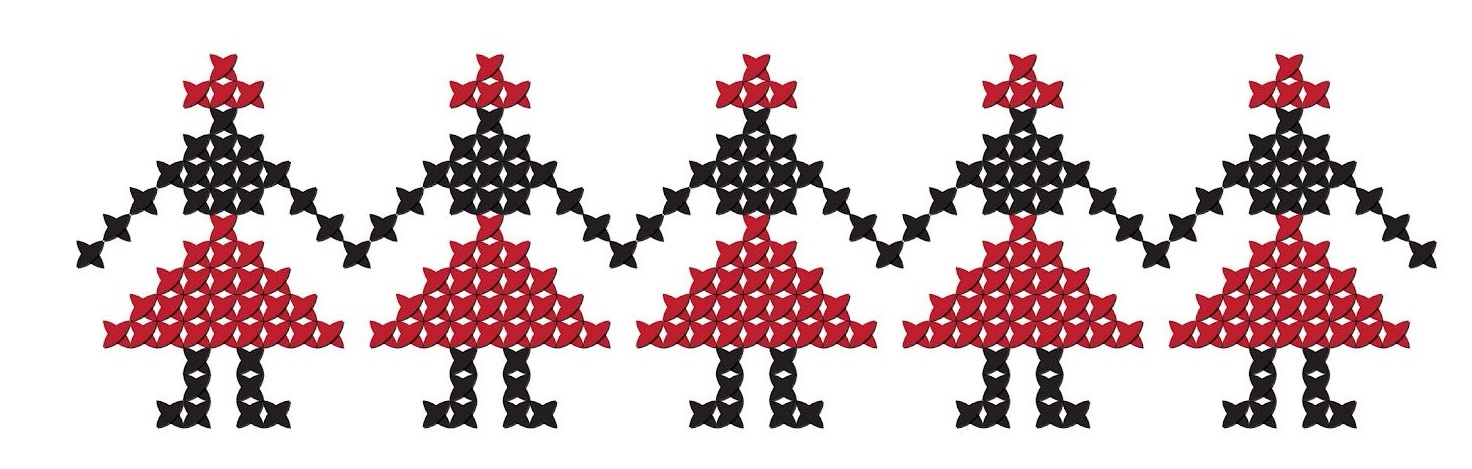 Anexa 1Portul românescMult îmi place și iubesc,
Tra la la la la la la,
Portul nostru românesc,
Tra la la la la la la.Albă ia cu albiță,
Tra la la la la la la,
Cu ciucuri și lămâiță,
Tra la la la la la la.Și bundița ca un lan,
Tra la la la la la la,
Picurată cu mărgean,
Tra la la la la la la.Și cu spice, și cu fluturi,
Tra la la la la la la,
Din străvechile-nceputuri,
Tra la la la la la la.Desenat cu ac vrăjit,
Tra la la la la la la,
Râde brâul învălurit,
Tra la la la la la la....Anexa 2                                                      METODA CADRANELOR Anexa 3                                                     METODA CADRANELOR Nr.crt.Etapele lecțieiConținutul lecțieiResurse materialeMetode și procedeeForme de organizare1.Momentul organizatoric      Asigurarea condiţiilor necesare unei bune desfăşurări a activităţii şi distribuirea în prealabil a materialului didactic.   Conversația2.Reactualizarea cunoștințelor      Activitatea debutează cu Întâlnirea de dimineață. Împreună vom rosti următoarele versuri:        În fiecare dimineaţă ,         S-avem gîndul bun pe faţă,        Către soare să privim,        Iubire să dăruim,        S-adunăm doar bucurie,         Zâmbete şi fericire!https://www.academia.edu/11284946/Poeziidistractivesilinistitoare?auto=download        Se va face prezenţa, prin așezarea la panou a florilor cu poza elevilor,  se discută  despre  caracteristicile specifice zilei şi se va completa  Calendarul naturii.  Sunt adresate următoarele întrebări:Ce zi este azi?-	Dacă astăzi este vineri, ieri a fost .....-	Mâine va fi .....-	În ce anotimp suntem?-	Câte anotimpuri cunoașteți?Calendarul naturiiJetoane cu  cifre și zilele săptămânii  Floricele cu poza elevilor pentru prezență.ConversațiaProblematizarea      În grup3.    Captarea atenției      Se prezintă elevilor, sub formă de surpriză, un coș cu diferite obiecte populare care conțin în denumirea lor sunetul “ș”. Elevii sunt încurajați să extragă, pe rând, obiectele, să le denumească și să despartă cuvintele în silabe.        Sunt întrebați unde se aude sunetul „ș”: la începutul, la mijlocul sau la finalul cuvintelor.   Se pronunță sunetul „ș”.          Elevii vor alcătui oral propoziții cu noile cuvinte.      Joc pentru descoperirea sunetului nou:     Spun elevilor câteva cuvinte, iar aceștia trebuie să bată din palme când aud sunetul nou: pești, minge, ușă, casă, moș, șarpe, bancă, balon, Șandru, Șoni. Coșul cu obiecte populare: șoșoni, ștergar, păpușă.Observația ConversațiaJocul didacticFrontalFrontal4.    Anunțarea temei și a obiectivelor       Pentru că sunteți elevi isteți și descurcăreți, meșterul popular vă cere ajutorul doarece s-a rătăcit în ,,Împărăția literelor˝ . Astăzi vom învăța o nouă literă,   litera „Ș”, vom da exemple de cuvinte în care sunetul ,,ș˝ se aude la început, în interior sau la sfârșit, vom ști să despărțim în silabe, să alcătuim propoziții,  vom răspunde la întrebări și vom fi atenți.https://manuale.edu.ro/manuale/Clasa%20I/Comunicare%20in%20limba%20romana/EDP/#p=68Conversația,     ExplicațiaFrontal5.  Dirijarea învăţării      Elevii sunt rugați să deschidă manualul la pagina 68, iar apoi să dea exemple de cuvinte care conțin sunetul „ș” în poziția inițială, mediană, finală.    Intuirea imaginii din manual: li se adresează elevilor câteva întrebări despre acțiunile personajului ilustrat.♦Prezentarea literei „ș” mic de tipar.     Arăt elevilor semnul grafic al sunetului – litera ,,ș” mic de tipar/ ,,Ș˝ de tipar.    Cer elevilor să sublinieze litera ,,ș˝ din cuvintele de la exercițiul 3 din manual și să  încercuiască litera „Ș”.♦Prezentarea literei „ș” mic de mână.      Voi expune la tablă planşa care conţine litera “ș” mic de mână si voi arata ce elemente grafice compun această literă: liniuță oblică mică și steguleț.      Se intuieşte litera ”Ș” de mână şi se stabilesc elementele componente - pe planşă (bucla şi baston cu întorsătura  jos, spre stânga, virgulița);      Se stabilesc asemănări și deosebiri.https://www.youtube.com/watch?v=sEkm92zSvR8 -  vizionăm filmulețul♦Se scrie pe tablă litera întreagă,  apoi pe elemente componente  si iar, litera întreagă.-Ce literă folosim la început de propoziţie? (litera mare) ;-Când se mai foloseşte literă mare?   (nume de persoane, oraşe, ţări, ape, titlul unui text….)- Propun exerciții pentru încălzirea mușchilor mici ai mâinii.“Mişcăm degeţelele,Ne lipim pălmuţele,   Pumnişorii îi răsucimŞi apoi îi învârtim”.      Elevii vor imita scrierea cu degetul în aer, pe bancă, cu stiloul închis, apoi vor scrie litera pe caiet. După ce au fost scrise trei litere, învăţătorul verifică şi intervine pentru corectare, dacă este cazul. Apoi fiecare continuă încă două rânduri.https://www.youtube.com/watch?v=RTkp7Ra3Mc0- Reamintesc poziția corectă în timpul scrierii: spatele drept, picioarele pe podea, caietul înclinat spre stânga, cotul drept pe bancă, mâna stângă ține caietul.     Exemplific la tablă modul în care se leagă litera nou învăţată de alte litere prin scrierea unor silabe și cuvinte.        Tranziție -Structuri ritmice ” Zburăm ca fluturaşiiSărim ca iepurașiiMergem ca piticiiCreștem ca voinicii.˝      Cântecul:  ,,Portul românesc˝ va fi interpretat de elevi,  aceștia  executând mișcări libere pe muzică, apoi  încep să rezolve  sarcina lăsată de meșterul Șandru. (anexa 1)https://www.youtube.com/watch?v=vBbDFAD91Yo    Imaginea  cu meșterul popular   Planșa alfabet cu litera ,,ș˝ de tipar  Manualul   Planșa alfabet cu litera ,,ș˝ de mânăFilmuleț cu scrierea corectă a litereiCaietCântec    Conversația    ExplicațiaExplicațiaExercițiulConversațiaExercițiulConversația        IndividualFrontalFrontal      IndividualFrontal6.       Obţinerea     performanţei         Metoda cadranelor      Fiecare elev va primi pe bancă o fişă care conţine patru sarcini de lucru . (anexa 2)     Se va cere elevilor rezolvarea fișei.     Elevele  D.R. și S.B vor primi câte o fișă cu exerciții adapate nevoilor sale intelectuale.  (anexa 3).     Fișă de lucru   Metoda cadranelor      Individual7.    Încheierea   activității     Meșterul popular  este foarte mulţumit de cum au răspuns elevii.    Se fac aprecieri asupra modului de participare la lecţie şi asupra răspunsurilor.Conversația    1. Încercuieşte litera „Ș” mare de tipar din cuvintele date.  Scrie în căsuță câte litere ai găsit.        Maria                     COȘȘoșonel  Șipote                                                      Ș	Șandru    2. Desparte în silabe cuvintele şi scrie în casetă numărul corect:ȘoșonelȘuiu       Șipoteanu                                                                                                  3. Ordonează cuvintele următoare și transcrie propoziția obţinută. un     șoricel       e       Șoșonel       șiret        ........................................................................................................................................................      4.  Desenează un obiect popular a cărui denumire conține sunetul „ș”.    1. Încercuieşte litera „Ș” mare de tipar din cuvintele date.  Scrie în căsuță câte litere ai găsit.           Șipote                                    COȘ                                  Șoșonel    2. Desparte în silabe cuvintele şi scrie în casetă numărul corect:ȘoșonelȘuiu      3. Ordonează cuvintele următoare și transcrie propoziția obţinută.    e       Șoșonel       șiret        ........................................................................................................................................................      4.  Colorează covorașul  tradițional.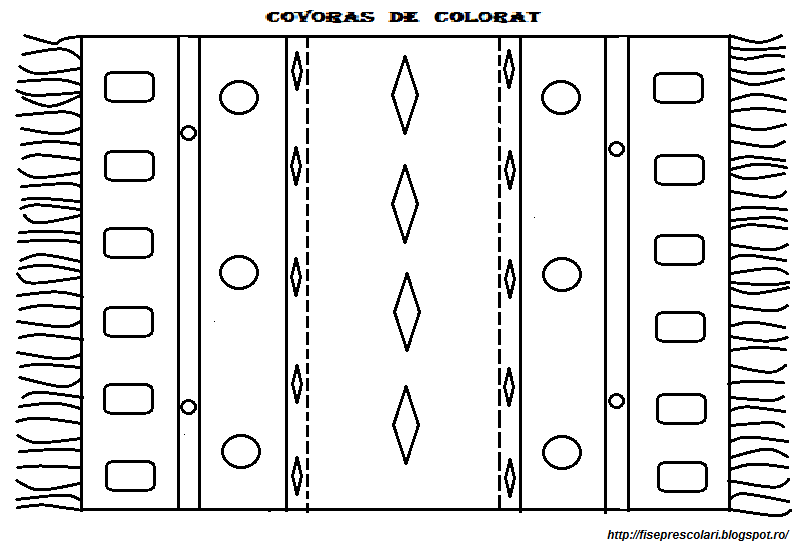 